Laboratory Biosafety and Biosecurity Course Study Sheet, NTOUA. Student InformationB. Course ListSignature of Head of Laboratory: Date:Remark:* The Sheet only for the international freshman.* The signature of head of laboratory cannot be replaced by a stamp.* How to obtain an 8-hour education and training certificate? Please scan QR code or visit the website of College of Life Sciences (https://cls.ntou.edu.tw/p/412-1038-11645.php?Lang=zh-tw)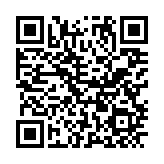 DepartmentNameStudent NoPhone E-mailLaboratory NameHead of LaboratoryNOSourceTopic and LinkDate of Completion1PHACLab Biosafety 1012PHACContainment Level 2 Laboratory Operational Practices3PHACContainment level 3 Laboratory Operational Practices4WHOGood Microbiological Practices and Procedures (GMPP) 1: personal protective equipment (PPE)5WHOGood Microbiological Practices and Procedures (GMPP) 2: pipettes6WHOGood Microbiological Practices and Procedures (GMPP) 3: sharps7WHOGood Microbiological Practices and Procedures (GMPP) 4: surface decontamination8WHOGood Microbiological Practices and Procedures (GMPP) 5: autoclaves9WHOGood Microbiological Practices and Procedures (GMPP) 6: workflow10WHOGood Microbiological Practices and Procedures (GMPP) 7: transport11WHOBiological safety cabinet (BSC) 1: Introduction12WHOBiological safety cabinet (BSC) 2: Preparatory steps13WHOBiological safety cabinet (BSC) 3: Best practices for safe usage14WHOBiological safety cabinet (BSC) 4: Incident management15WHOLQSI series - Why quality management matters in health laboratories?16WHOWHO: LQSI series - Laboratory Quality Stepwise Implementation Tool tutorial17WHOWHO: LQSI series - Implementing a laboratory quality management system